Witajcie!!!Poproście rodziców lub starsze rodzeństwo o przeczytanie poniższego tekstu 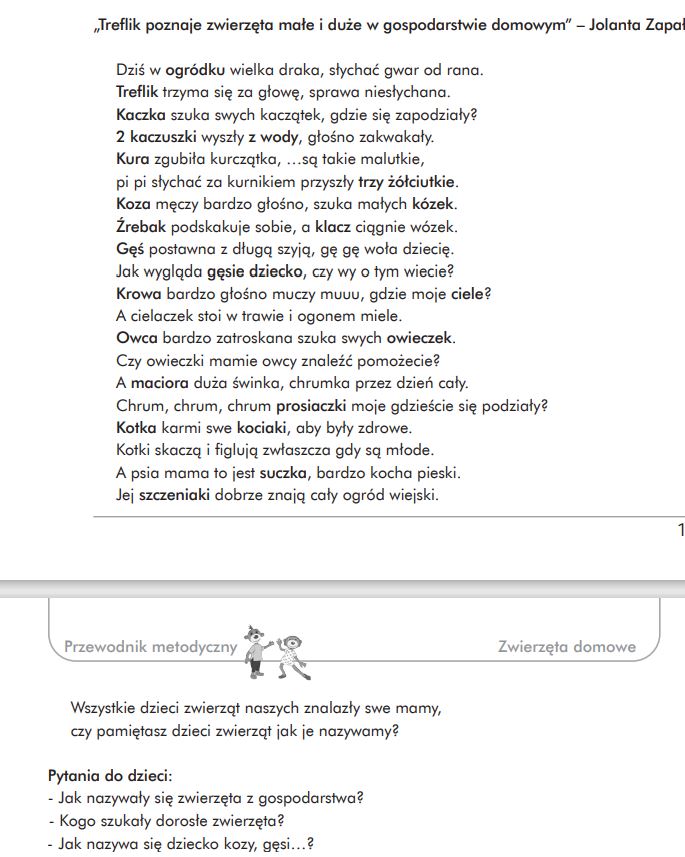 Koty i płot” – zabawa dydaktyczna, - posługiwanie się określeniami "mały i duży" oraz dotyczącymi położenia przedmiotów w przestrzeni: nad, pod Rodzicu, rozdaj dziecku karty „Koty i płot”. Dziecko słucha  rymowanki i nakleja kotki zgodnie z jej treścią. Na koniec utrwala sobie pojęcia "nad i pod", mówiąc, gdzie znajdują się poszczególne kotki. Rodzic sprawdza poprawność wykonania zadania. Pomaga, jeżeli dziecko ma trudności.Był sobie mały kotek, co skoczył nad płotek.Był też i duży kotek, co schował się pod płotek. Teraz dwa kotki bawią się wokół płotka.Powiedz, gdzie możemy znaleźć małego, a gdzie dużego kotka? 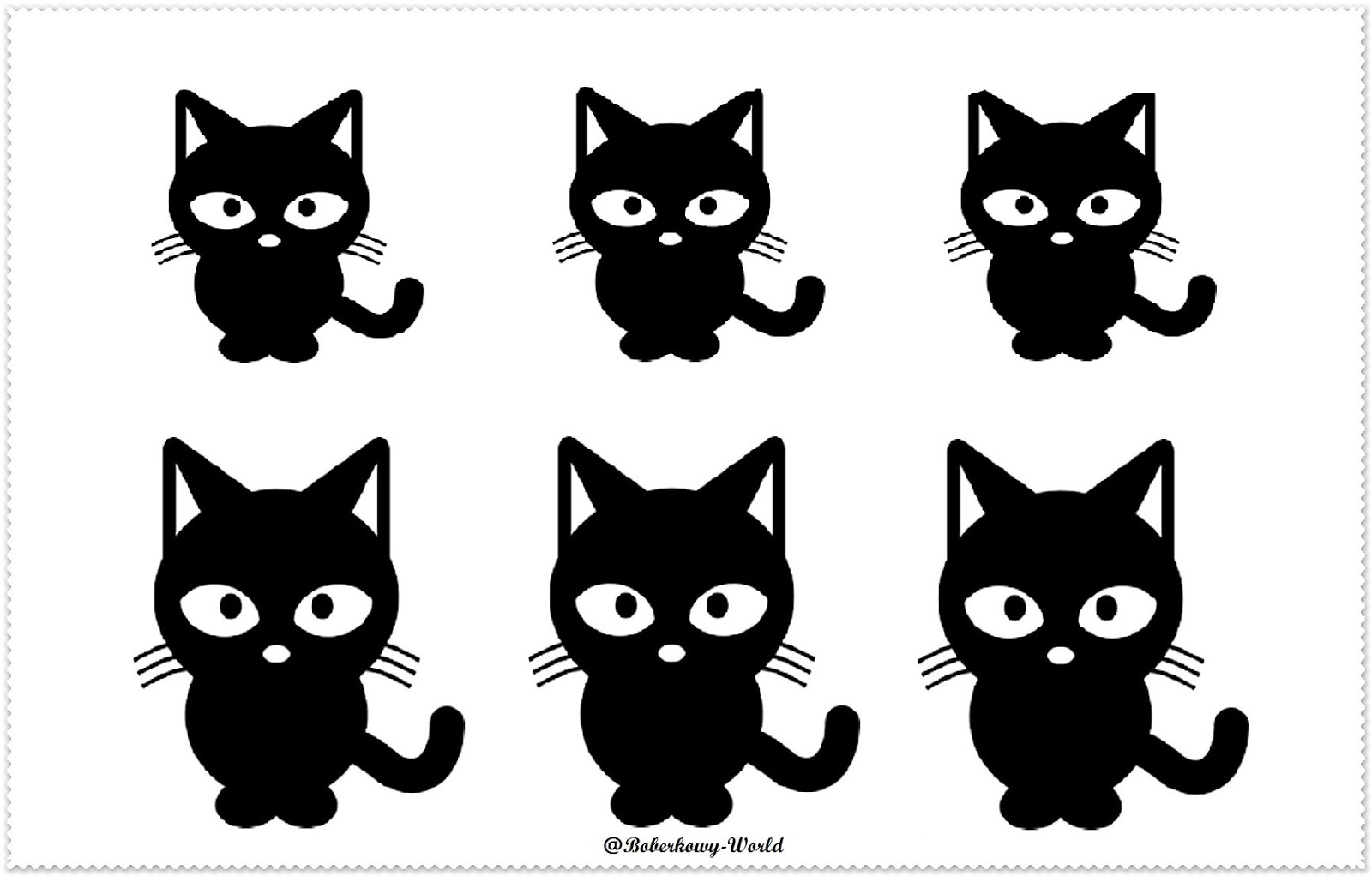 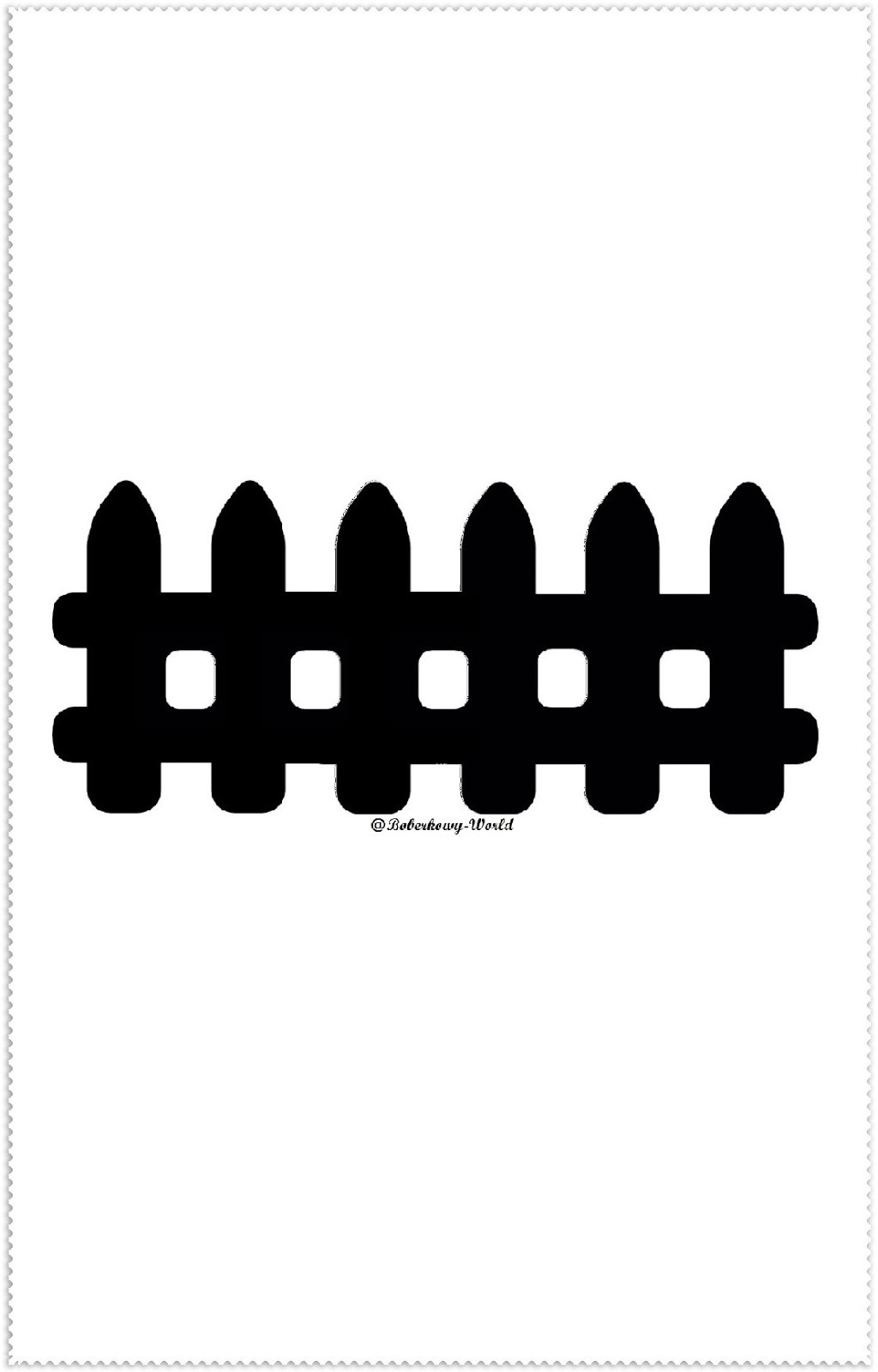 